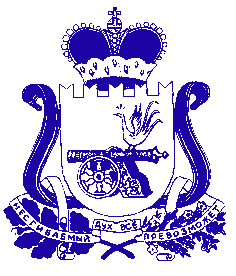 АДМИНИСТРАЦИЯ ПЕЧЕРСКОГО СЕЛЬСКОГО ПОСЕЛЕНИЯСМОЛЕНСКОГО РАЙОНА СМОЛЕНСКОЙ ОБЛАСТИП О С Т А Н О В Л Е Н И Еот « 26  » октября  2016г.                                                                № 370Об утверждении отчета по исполнению бюджета Печерского сельского поселения Смоленского района Смоленской области за 9 месяцев 2016года         В соответствии с гл.7 «Экономическая основа местного самоуправления сельского поселения», ст.42 «Бюджет сельского поселения» Устава  Печерского сельского поселения Смоленского района Смоленской области принятого решением Совета депутатов Печерского сельского поселения Смоленского района Смоленской области от 29.12.2005г. №21, с внесенными изменениями в Устав Печерского сельского поселения Смоленского района Смоленской области зарегистрированными 02.02.2015г. п о с т а н о в л я ю:	       1.Утвердить отчет по исполнению бюджета Администрации Печерского сельского поселения Смоленского района Смоленской области за 9 месяцев 2016 года согласно приложению.2.Контроль за выполнением данного постановления оставляю за собой.3. Постановление вступает в силу с момента его подписания.Глава муниципального образования Печерского сельского поселения Смоленского района Смоленской области                                     Янченко Ю.Н.